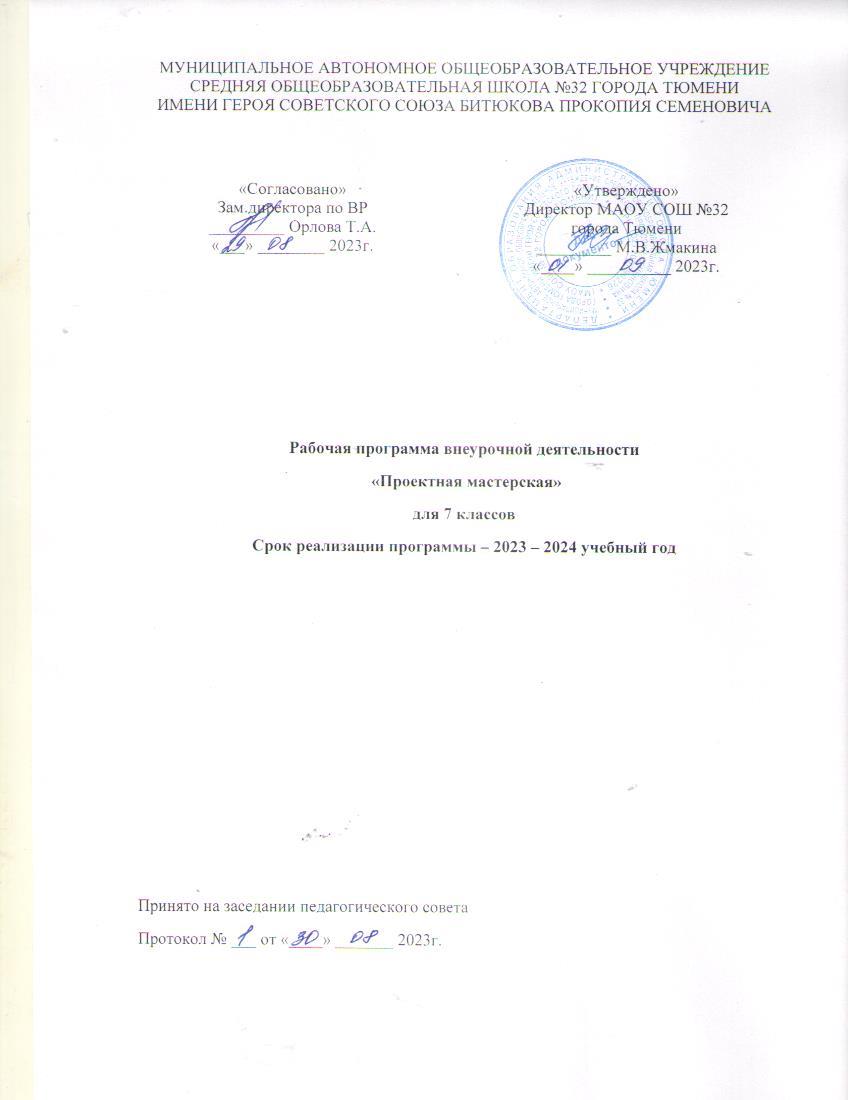 Планируемые результаты освоения курса внеурочной деятельностиСодержание курса внеурочной деятельностиТематическое планирование для 7 классаКалендарно-тематическое планированиеЛичностные:сформированность российской гражданской идентичности: патриотизма, уважения к Отечеству, прошлому и настоящему многонационального народа России;сформированность гуманистических, демократических и традиционных ценностей многонационального российского общества;сформированность чувства ответственности и долга перед Родиной;сформированность ответственного отношения к осознанному выбору и построению дальнейшей индивидуальной траектории образования на базе ориентировки в мире профессий и профессиональных предпочтений, с учётом устойчивых познавательных интересов и потребностей региона, а также на основе формирования уважительного отношения к труду, развития опыта участия в социально значимом труде;сформированность целостного мировоззрения, соответствующего современному уровню развития науки и общественной практики, учитывающего социальное, культурное, языковое, духовное многообразие современного мира;сформированность ответственного отношения к учению, готовности и способности обучающихся к саморазвитию и самообразованию на основе мотивации к обучению и познанию;сформированность ценности здорового и безопасного образа жизни;освоение социальных норм, правил поведения, ролей и форм социальной жизни в группах и сообществах, включая взрослые и социальные сообщества;сформированность морального сознания и компетентности в решении моральных проблем на основе личностного выбора, нравственных чувств и нравственного поведения, осознанного и ответственного отношения к собственным поступкамМетапредметные:Регулятивные:выдвигать версии решения проблемы, формулировать гипотезы, предвосхищать конечный результат;формулировать учебные задачи как шаги достижения поставленной цели деятельности;определять необходимые действие(я) в соответствии с учебной и познавательной задачей и составлять алгоритм их выполнения;обосновывать и осуществлять выбор наиболее эффективных способов решения учебных и познавательных задач;составлять план решения проблемы (выполнения проекта, проведения исследования);описывать свой опыт, оформляя его для передачи другим людям в виде технологии решения практических задач определенного класса;-оценивать свою деятельность, аргументируя причины достижения или отсутствия планируемого результата;находить достаточные средства для выполнения учебных действий в изменяющейся ситуации и/или при отсутствии планируемого результата;работая по своему плану, вносить коррективы в текущую деятельность на основе анализа изменений ситуации для получения запланированных характеристик продукта/результата;анализировать и обосновывать применение соответствующего инструментария для выполнения учебной задачи;свободно пользоваться выработанными критериями оценки и самооценки, исходя из цели и имеющихся средств, различая результат и способы действий;оценивать продукт своей деятельности по заданным и/или самостоятельно определенным критериям в соответствии с целью деятельности.Познавательные:- выстраивать логическую цепочку, состоящую из ключевого слова и соподчиненных ему слов;выделять общий признак двух или нескольких предметов или явлений и объяснять их сходство;объединять предметы и явления в группы по определенным признакам, сравнивать, классифицировать и обобщать факты и явления;- выделять явление из общего ряда других явлений;строить рассуждение на основе сравнения предметов и явлений, выделяя при этом общие признаки;излагать полученную информацию, интерпретируя ее в контексте решаемой задачи;делать вывод на основе критического анализа разных точек зрения, подтверждать вывод собственной аргументацией или самостоятельно полученными данными;переводить сложную по составу (многоаспектную) информацию из графического или формализованного (символьного) представления в текстовое, и наоборот;- строить схему, алгоритм действия, исправлять или восстанавливать неизвестный ранее алгоритм на основе имеющегося знания об объекте, к которому применяется алгоритм;строить доказательство: прямое, косвенное, от противного;находить в тексте требуемую информацию (в соответствии с целями своей деятельности);ориентироваться в содержании текста, понимать целостный смысл текста, структурировать текст;устанавливать взаимосвязь описанных в тексте событий, явлений, процессов;осуществлять взаимодействие с электронными поисковыми системами, словарями;формировать множественную выборку из поисковых источников для объективизации результатов поиска;соотносить полученные результаты поиска со своей деятельностью.Коммуникативные:принимать позицию собеседника, понимая позицию другого, различать в его речи: мнение (точку зрения), доказательство (аргументы), факты; гипотезы, аксиомы, теории;корректно и аргументировано отстаивать свою точку зрения, в дискуссии уметь выдвигать контраргументы, перефразировать свою мысль (владение механизмом эквивалентных замен);критически относиться к собственному мнению, с достоинством признавать ошибочность своего мнения (если оно таково) и корректировать его;предлагать альтернативное решение в конфликтной ситуации;организовывать учебное взаимодействие в группе (определять общие цели, распределять роли, договариваться друг с другом и т. д.);соблюдать нормы публичной речи, регламент в монологе и дискуссии в соответствии с коммуникативной задачей.Предметные:Обучающиеся должны знать:-основные этапы организации проектной деятельности (выбор темы, сбор информации, выбор проекта, работа над ним, презентация);-понятия цели и задач исследования;-основные источники информации;-правила оформления списка использованной литературы;-правила классификации и сравнения,-способы познания   окружающего	мира (наблюдения, эксперименты);-источники информации (книга, старшие товарищи и родственники, видео курсы, ресурсы Интернета)-правила сохранения информации, приемы запоминания.Обучающиеся должны уметь:-выделять объект исследования;-разделять учебно-исследовательскую деятельность на этапы;-анализировать, сравнивать, классифицировать, обобщать, выделять главное, формулировать выводы, выявлять закономерности,-работать в группе;- работать с источниками информации,  представлять информацию в различных видах, преобразовывать из одного вида в другой,-пользоваться словарями, энциклопедиями	и	другими учебными пособиями;-планировать и организовывать исследовательскую деятельность, представлять результаты своей деятельности в различных видах;-работать с текстовой информацией на компьютере, осуществлять операции с файлами и каталогами.7 класс7 класс7 класс№ п/пРазделСодержание1.Проектная и исследовательская деятельность.Фундаментальные отличия и основные составляющие.Понятие исследовательской и проектной деятельности. Отличие исследования от проекта. Терминологический аппарат проектной и исследовательской деятельности. Виды проектов. Правила формулирования цели и задачи проекта. Требования к оформлению проекта. Правила составления дорожной карты. Самостоятельная работа: составление дорожной карты2.Планирование исследования. Методы исследования.Методы исследования. Особенности проведения исследований разных видов. Определение кругов вопросов и проблем при выполнении исследовательской работы. Что такое презентация. Требования к оформлению презентации проекта. Правила успешной презентации.3.Формыпредставления проектнойдеятельности.Что такое продукт проекта. Виды продуктов. Правила оформления продуктов проекта.4.Обработка информации.Методика осуществления сбора, обработки информации и схематического отображения мыслительных процессов в опыте решения проектных и исследовательских задач по различным направлениям. Работа с книгой. Работа с ресурсами сети Интернет. Основные логические операции, их отличительные особенности. Техника принятия решения: правильные и ошибочные суждения; какправильно делать умозаключение; формулирование выводов.5.Самостоятельная работа над проектом.Выбор темы проекта. Формулирование цели и задач проекта. Сбор материала для проекта. Анализ и отбор материала для проекта. Оформление проекта. Оформление продукта проекта. Оформление презентации по проекту. Составление плана защиты проекта. Подготовка к защите проекта.6Мониторинг  проектной деятельности.Защита проектов (итоговый контроль)Формы организацииФормы организацииБеседы, экскурсии, ролевые игры, наблюдения, опыты.Практикумы, сюжетно-ролевая игра, игра-путешествие.Участие в творческих конкурсах, в акциях;Поисковые и научные исследования;Деловые и ролевые игры.Виды деятельностиВиды деятельностиПроблемно-ценностное общение, сбор и анализ информации, проектирование, публичные выступления, презентации, социальное творчество.№ п/пСодержание курсаКоличество часовФормы контроля1.Проектная и исследовательская деятельность. Фундаментальные отличия и основные составляющие.9текущий2.Планирование исследования. Методы   исследования.6текущий3.Формы	представления	проектной деятельности.2текущий4.Обработка информации.5текущий5.Самостоятельная работа над проектом.10текущий6.Мониторинг проектной деятельности. Защита проектов2итоговый контрольИТОГО:ИТОГО:34№ п/пСодержание программы (темы, разделы)Кол- во часовКол- во часовКол- во часовВ том числе теоретическихВ том числе теоретическихВ том числе теоретическихВ том числе практическихПроектная и исследовательская деятельность.Фундаментальные отличия и основные составляющие (9 часов)Проектная и исследовательская деятельность.Фундаментальные отличия и основные составляющие (9 часов)Проектная и исследовательская деятельность.Фундаментальные отличия и основные составляющие (9 часов)Проектная и исследовательская деятельность.Фундаментальные отличия и основные составляющие (9 часов)Проектная и исследовательская деятельность.Фундаментальные отличия и основные составляющие (9 часов)Проектная и исследовательская деятельность.Фундаментальные отличия и основные составляющие (9 часов)Проектная и исследовательская деятельность.Фундаментальные отличия и основные составляющие (9 часов)Проектная и исследовательская деятельность.Фундаментальные отличия и основные составляющие (9 часов)Проектная и исследовательская деятельность.Фундаментальные отличия и основные составляющие (9 часов)1Понятие исследовательской и проектной деятельности1111112Отличие исследования от проекта1111113Терминологический аппарат проектной и исследовательской деятельности.1111114Виды проектов1111115Правила формулирования цели и задачи проекта1111116Требования к оформлению проекта1111117Правила составления дорожной карты1111118Практическая работа № 11110001Планирование исследования. Методы исследования (6 часов)Планирование исследования. Методы исследования (6 часов)Планирование исследования. Методы исследования (6 часов)Планирование исследования. Методы исследования (6 часов)Планирование исследования. Методы исследования (6 часов)Планирование исследования. Методы исследования (6 часов)Планирование исследования. Методы исследования (6 часов)Планирование исследования. Методы исследования (6 часов)Планирование исследования. Методы исследования (6 часов)9Методы исследования11111110Особенности проведения исследований разных видов11111111Определение кругов вопросов и проблем при выполнении исследовательской работы.1110,30,30,30,712Что такое презентация. С помощью какой программы можно ее создать.1110,30,30,30,713Требования к оформлению презентации проекта11111114Правила успешной презентации111111Формы представления проектной деятельности (2 часа)Формы представления проектной деятельности (2 часа)Формы представления проектной деятельности (2 часа)Формы представления проектной деятельности (2 часа)Формы представления проектной деятельности (2 часа)Формы представления проектной деятельности (2 часа)Формы представления проектной деятельности (2 часа)Формы представления проектной деятельности (2 часа)Формы представления проектной деятельности (2 часа)15Что такое продукт проекта. Виды продуктовЧто такое продукт проекта. Виды продуктов1111116Правила оформления продуктов проекта. Тест № 1Правила оформления продуктов проекта. Тест № 11110,30,30,7Обработка информации (5 часов)Обработка информации (5 часов)Обработка информации (5 часов)Обработка информации (5 часов)Обработка информации (5 часов)Обработка информации (5 часов)Обработка информации (5 часов)Обработка информации (5 часов)Обработка информации (5 часов)17Методика осуществления сбора, обработки информации и схематического отображения мыслительных процессов в опыте решения проектных и исследовательских задач по различным направлениямМетодика осуществления сбора, обработки информации и схематического отображения мыслительных процессов в опыте решения проектных и исследовательских задач по различным направлениямМетодика осуществления сбора, обработки информации и схематического отображения мыслительных процессов в опыте решения проектных и исследовательских задач по различным направлениям111118Работа с книгойРабота с книгойРабота с книгой1110,20,819Работа с ресурсами сети ИнтернетРабота с ресурсами сети ИнтернетРабота с ресурсами сети Интернет2220,21,820Основные логические операции, их отличительныеособенности.Основные логические операции, их отличительныеособенности.Основные логические операции, их отличительныеособенности.111121Техника принятия решения: правильные и ошибочные суждения; как правильно делать умозаключение; формулирование выводов.Техника принятия решения: правильные и ошибочные суждения; как правильно делать умозаключение; формулирование выводов.Техника принятия решения: правильные и ошибочные суждения; как правильно делать умозаключение; формулирование выводов.1110,30,7Самостоятельная работа над проектом (11 часов)Самостоятельная работа над проектом (11 часов)Самостоятельная работа над проектом (11 часов)Самостоятельная работа над проектом (11 часов)Самостоятельная работа над проектом (11 часов)Самостоятельная работа над проектом (11 часов)Самостоятельная работа над проектом (11 часов)Самостоятельная работа над проектом (11 часов)Самостоятельная работа над проектом (11 часов)22Выбор темы проекта. Формулирование цели и задач проектаВыбор темы проекта. Формулирование цели и задач проектаВыбор темы проекта. Формулирование цели и задач проекта1110,20,823Сбор материала для проекта. Анализ и отбор материала для проектаСбор материала для проекта. Анализ и отбор материала для проектаСбор материала для проекта. Анализ и отбор материала для проекта222224Тест №2Тест №2Тест №2111125Оформление проектаОформление проектаОформление проекта111226Оформление продукта проекта.Оформление продукта проекта.Оформление продукта проекта.222227Оформление презентации по проектуОформление презентации по проектуОформление презентации по проекту111128Составление плана защиты проектаСоставление плана защиты проектаСоставление плана защиты проекта111129Подготовка к защите проекта.Подготовка к защите проекта.Подготовка к защите проекта.1111Мониторинг проектной деятельности. Защита проектов (2 часа)Мониторинг проектной деятельности. Защита проектов (2 часа)Мониторинг проектной деятельности. Защита проектов (2 часа)Мониторинг проектной деятельности. Защита проектов (2 часа)Мониторинг проектной деятельности. Защита проектов (2 часа)Мониторинг проектной деятельности. Защита проектов (2 часа)Мониторинг проектной деятельности. Защита проектов (2 часа)Мониторинг проектной деятельности. Защита проектов (2 часа)Мониторинг проектной деятельности. Защита проектов (2 часа)30Защита проектов. Итоговый контрольЗащита проектов. Итоговый контрольЗащита проектов. Итоговый контроль2222